Предмет: география                                                 Школа:   КГУ «Средняя школа № 3 города Атбасар              отдела образования Атбасарского района» Предмет: география                                                 Школа:   КГУ «Средняя школа № 3 города Атбасар              отдела образования Атбасарского района» Предмет: география                                                 Школа:   КГУ «Средняя школа № 3 города Атбасар              отдела образования Атбасарского района» Предмет: география                                                 Школа:   КГУ «Средняя школа № 3 города Атбасар              отдела образования Атбасарского района» Предмет: география                                                 Школа:   КГУ «Средняя школа № 3 города Атбасар              отдела образования Атбасарского района» Предмет: география                                                 Школа:   КГУ «Средняя школа № 3 города Атбасар              отдела образования Атбасарского района» Раздел: Физическая география.ЛитосфераФизическая география.ЛитосфераФизическая география.ЛитосфераФизическая география.ЛитосфераФизическая география.ЛитосфераДата:  Урок № 10ФИО учителя: Ломакина Светлана СергеевнаФИО учителя: Ломакина Светлана СергеевнаФИО учителя: Ломакина Светлана СергеевнаФИО учителя: Ломакина Светлана СергеевнаФИО учителя: Ломакина Светлана СергеевнаКласс: 7 А,Б,Г,ККоличество присутствующих  Количество присутствующих  Количество отсутствующих  Количество отсутствующих  Количество отсутствующих  Тема урока: Строение и вещественный состав литосферыСтроение и вещественный состав литосферыСтроение и вещественный состав литосферыСтроение и вещественный состав литосферыСтроение и вещественный состав литосферыЦели обучения на уроке7.3.1.1 - определяет строение и вещественный состав литосферы7.3.1.1 - определяет строение и вещественный состав литосферы7.3.1.1 - определяет строение и вещественный состав литосферы7.3.1.1 - определяет строение и вещественный состав литосферы7.3.1.1 - определяет строение и вещественный состав литосферыЦели урокаВсе учащиеся смогут: называть строение литосферыБольшинство учащихся смогут: называть строение и вещественный состав литосферыНекоторые учащиеся смогут: объяснять закономерности расположения слоев литосферыВсе учащиеся смогут: называть строение литосферыБольшинство учащихся смогут: называть строение и вещественный состав литосферыНекоторые учащиеся смогут: объяснять закономерности расположения слоев литосферыВсе учащиеся смогут: называть строение литосферыБольшинство учащихся смогут: называть строение и вещественный состав литосферыНекоторые учащиеся смогут: объяснять закономерности расположения слоев литосферыВсе учащиеся смогут: называть строение литосферыБольшинство учащихся смогут: называть строение и вещественный состав литосферыНекоторые учащиеся смогут: объяснять закономерности расположения слоев литосферыВсе учащиеся смогут: называть строение литосферыБольшинство учащихся смогут: называть строение и вещественный состав литосферыНекоторые учащиеся смогут: объяснять закономерности расположения слоев литосферыКритерии успеха- называет строение литосферы;- перечисляет вещественный состав литосферы;- объясняет закономерности распределения слоев литоссферы.- называет строение литосферы;- перечисляет вещественный состав литосферы;- объясняет закономерности распределения слоев литоссферы.- называет строение литосферы;- перечисляет вещественный состав литосферы;- объясняет закономерности распределения слоев литоссферы.- называет строение литосферы;- перечисляет вещественный состав литосферы;- объясняет закономерности распределения слоев литоссферы.- называет строение литосферы;- перечисляет вещественный состав литосферы;- объясняет закономерности распределения слоев литоссферы.Языковые целичтение: читают тексты, географические карты, анализируют;аудирование: прослушивают ответы и мнения одноклассников;говорение: обсуждают и устно отвечают на вопросы, отстаивают свое мнение;письмо: выписывают новые термины.Диалог / фразы:Литосфера… Состав литосферы….Состав земной коры…чтение: читают тексты, географические карты, анализируют;аудирование: прослушивают ответы и мнения одноклассников;говорение: обсуждают и устно отвечают на вопросы, отстаивают свое мнение;письмо: выписывают новые термины.Диалог / фразы:Литосфера… Состав литосферы….Состав земной коры…чтение: читают тексты, географические карты, анализируют;аудирование: прослушивают ответы и мнения одноклассников;говорение: обсуждают и устно отвечают на вопросы, отстаивают свое мнение;письмо: выписывают новые термины.Диалог / фразы:Литосфера… Состав литосферы….Состав земной коры…чтение: читают тексты, географические карты, анализируют;аудирование: прослушивают ответы и мнения одноклассников;говорение: обсуждают и устно отвечают на вопросы, отстаивают свое мнение;письмо: выписывают новые термины.Диалог / фразы:Литосфера… Состав литосферы….Состав земной коры…чтение: читают тексты, географические карты, анализируют;аудирование: прослушивают ответы и мнения одноклассников;говорение: обсуждают и устно отвечают на вопросы, отстаивают свое мнение;письмо: выписывают новые термины.Диалог / фразы:Литосфера… Состав литосферы….Состав земной коры…Полезные выражения для диалогов и письма: Литосфера, земная кора, мантия, ядро, сейсмограф, базальтовый слой, гранитный слой, осадочный слой, материковая и океаническая земная кора, мантия: верхняя, средняя, нижняя, ядро.Полезные выражения для диалогов и письма: Литосфера, земная кора, мантия, ядро, сейсмограф, базальтовый слой, гранитный слой, осадочный слой, материковая и океаническая земная кора, мантия: верхняя, средняя, нижняя, ядро.Полезные выражения для диалогов и письма: Литосфера, земная кора, мантия, ядро, сейсмограф, базальтовый слой, гранитный слой, осадочный слой, материковая и океаническая земная кора, мантия: верхняя, средняя, нижняя, ядро.Полезные выражения для диалогов и письма: Литосфера, земная кора, мантия, ядро, сейсмограф, базальтовый слой, гранитный слой, осадочный слой, материковая и океаническая земная кора, мантия: верхняя, средняя, нижняя, ядро.Полезные выражения для диалогов и письма: Литосфера, земная кора, мантия, ядро, сейсмограф, базальтовый слой, гранитный слой, осадочный слой, материковая и океаническая земная кора, мантия: верхняя, средняя, нижняя, ядро.Привитие ценностейЭкономический рост на основе индустриализации и инноваций («Мәңгілік ел»)Перспективы развития науки в Республике Казахстан.Экономический рост на основе индустриализации и инноваций («Мәңгілік ел»)Перспективы развития науки в Республике Казахстан.Экономический рост на основе индустриализации и инноваций («Мәңгілік ел»)Перспективы развития науки в Республике Казахстан.Экономический рост на основе индустриализации и инноваций («Мәңгілік ел»)Перспективы развития науки в Республике Казахстан.Экономический рост на основе индустриализации и инноваций («Мәңгілік ел»)Перспективы развития науки в Республике Казахстан.Межпредметные связиЕстествознание, география 6 классЕстествознание, география 6 классЕстествознание, география 6 классЕстествознание, география 6 классЕстествознание, география 6 классНавыки использования ИКТПрезентация «Строение и вещественный состав литосферы», обучающие видео-роликиПрезентация «Строение и вещественный состав литосферы», обучающие видео-роликиПрезентация «Строение и вещественный состав литосферы», обучающие видео-роликиПрезентация «Строение и вещественный состав литосферы», обучающие видео-роликиПрезентация «Строение и вещественный состав литосферы», обучающие видео-роликиПредварительные знанияОбщие сведения о земных оболочках, знания по теме «Литосфера»Общие сведения о земных оболочках, знания по теме «Литосфера»Общие сведения о земных оболочках, знания по теме «Литосфера»Общие сведения о земных оболочках, знания по теме «Литосфера»Общие сведения о земных оболочках, знания по теме «Литосфера»Ход урокаХод урокаХод урокаХод урокаХод урокаХод урокаЗапланированные этапы урокаЗапланированная деятельностьЗапланированная деятельностьЗапланированная деятельностьЗапланированная деятельностьРесурсыНачало урока2 минуты5 минутыОрганизационный момент. Создание коллаборативной среды.Приветствие, стратегия “Здравствуйте!”Учащиеся поочередно касаются одноименных пальцев рук своего соседа, начиная с больших пальцев и говорят:желаю (соприкасаются большими пальцами);успеха (указательными);большого (средними);во всём (безымянными);и везде (мизинцами);Здравствуйте! (прикосновение всей ладонью)Актуализация знаний учащихся.Задание 1. Сгруппируйте географические объекты в 3 группы и покажите их на карте:Гренландия, Таймыр, Гибралтар, Японские, Мозамбикский, Камчатка, Исландия, Босфор, Магелланов.Проверка: по очереди называют 5 объектов, показывают на карте.ФО: устное оценивание, оценивает партнер. Стратегия «Большой палец»0-4 балла – палец вниз5-7 баллов – палец горизонтально   8 баллов – палец вверхОпределение темы урока, постановка учебной цели.- Что общего между следующими предметами? (кусок торта в разрезе, яблоко, яйцо)- Что еще имеет похожее строение?- Как называется твердая каменная оболочка Земли?Организационный момент. Создание коллаборативной среды.Приветствие, стратегия “Здравствуйте!”Учащиеся поочередно касаются одноименных пальцев рук своего соседа, начиная с больших пальцев и говорят:желаю (соприкасаются большими пальцами);успеха (указательными);большого (средними);во всём (безымянными);и везде (мизинцами);Здравствуйте! (прикосновение всей ладонью)Актуализация знаний учащихся.Задание 1. Сгруппируйте географические объекты в 3 группы и покажите их на карте:Гренландия, Таймыр, Гибралтар, Японские, Мозамбикский, Камчатка, Исландия, Босфор, Магелланов.Проверка: по очереди называют 5 объектов, показывают на карте.ФО: устное оценивание, оценивает партнер. Стратегия «Большой палец»0-4 балла – палец вниз5-7 баллов – палец горизонтально   8 баллов – палец вверхОпределение темы урока, постановка учебной цели.- Что общего между следующими предметами? (кусок торта в разрезе, яблоко, яйцо)- Что еще имеет похожее строение?- Как называется твердая каменная оболочка Земли?Организационный момент. Создание коллаборативной среды.Приветствие, стратегия “Здравствуйте!”Учащиеся поочередно касаются одноименных пальцев рук своего соседа, начиная с больших пальцев и говорят:желаю (соприкасаются большими пальцами);успеха (указательными);большого (средними);во всём (безымянными);и везде (мизинцами);Здравствуйте! (прикосновение всей ладонью)Актуализация знаний учащихся.Задание 1. Сгруппируйте географические объекты в 3 группы и покажите их на карте:Гренландия, Таймыр, Гибралтар, Японские, Мозамбикский, Камчатка, Исландия, Босфор, Магелланов.Проверка: по очереди называют 5 объектов, показывают на карте.ФО: устное оценивание, оценивает партнер. Стратегия «Большой палец»0-4 балла – палец вниз5-7 баллов – палец горизонтально   8 баллов – палец вверхОпределение темы урока, постановка учебной цели.- Что общего между следующими предметами? (кусок торта в разрезе, яблоко, яйцо)- Что еще имеет похожее строение?- Как называется твердая каменная оболочка Земли?Организационный момент. Создание коллаборативной среды.Приветствие, стратегия “Здравствуйте!”Учащиеся поочередно касаются одноименных пальцев рук своего соседа, начиная с больших пальцев и говорят:желаю (соприкасаются большими пальцами);успеха (указательными);большого (средними);во всём (безымянными);и везде (мизинцами);Здравствуйте! (прикосновение всей ладонью)Актуализация знаний учащихся.Задание 1. Сгруппируйте географические объекты в 3 группы и покажите их на карте:Гренландия, Таймыр, Гибралтар, Японские, Мозамбикский, Камчатка, Исландия, Босфор, Магелланов.Проверка: по очереди называют 5 объектов, показывают на карте.ФО: устное оценивание, оценивает партнер. Стратегия «Большой палец»0-4 балла – палец вниз5-7 баллов – палец горизонтально   8 баллов – палец вверхОпределение темы урока, постановка учебной цели.- Что общего между следующими предметами? (кусок торта в разрезе, яблоко, яйцо)- Что еще имеет похожее строение?- Как называется твердая каменная оболочка Земли?рисункиСередина урока10 мин 1 минута10 минут10 минутИзучение материала.Задание 2. Работа с учебником. Прочитать пункт 1, стр.31. Составить на основе текста схему «Внутренне строение Земли».ФО:  оценка учителем, устное оценивание: Отлично!, Хорошо, но ...!, Постарайся более точно изобразить схему!Активити Задание 3. На основании пункта 2, стр.32 составить кластер в паре: Земная кора.А) ОпределениеВ) СлоиС) Типы и их толщинаД) СоставФО: взаимопроверка между группами, стратегия «Светофор».Зеленый – все записано верноЖелтый – есть неточности (указать какие)Красный – не сделана часть заданияЗадание 4. Прочитать пункт 3-4. Нарисовать рисунок: мантия и ядро. Вписать в него все цифровые данные.ФО: взаимопроверка в паре, стратегия «Большой палец».Изучение материала.Задание 2. Работа с учебником. Прочитать пункт 1, стр.31. Составить на основе текста схему «Внутренне строение Земли».ФО:  оценка учителем, устное оценивание: Отлично!, Хорошо, но ...!, Постарайся более точно изобразить схему!Активити Задание 3. На основании пункта 2, стр.32 составить кластер в паре: Земная кора.А) ОпределениеВ) СлоиС) Типы и их толщинаД) СоставФО: взаимопроверка между группами, стратегия «Светофор».Зеленый – все записано верноЖелтый – есть неточности (указать какие)Красный – не сделана часть заданияЗадание 4. Прочитать пункт 3-4. Нарисовать рисунок: мантия и ядро. Вписать в него все цифровые данные.ФО: взаимопроверка в паре, стратегия «Большой палец».Изучение материала.Задание 2. Работа с учебником. Прочитать пункт 1, стр.31. Составить на основе текста схему «Внутренне строение Земли».ФО:  оценка учителем, устное оценивание: Отлично!, Хорошо, но ...!, Постарайся более точно изобразить схему!Активити Задание 3. На основании пункта 2, стр.32 составить кластер в паре: Земная кора.А) ОпределениеВ) СлоиС) Типы и их толщинаД) СоставФО: взаимопроверка между группами, стратегия «Светофор».Зеленый – все записано верноЖелтый – есть неточности (указать какие)Красный – не сделана часть заданияЗадание 4. Прочитать пункт 3-4. Нарисовать рисунок: мантия и ядро. Вписать в него все цифровые данные.ФО: взаимопроверка в паре, стратегия «Большой палец».Изучение материала.Задание 2. Работа с учебником. Прочитать пункт 1, стр.31. Составить на основе текста схему «Внутренне строение Земли».ФО:  оценка учителем, устное оценивание: Отлично!, Хорошо, но ...!, Постарайся более точно изобразить схему!Активити Задание 3. На основании пункта 2, стр.32 составить кластер в паре: Земная кора.А) ОпределениеВ) СлоиС) Типы и их толщинаД) СоставФО: взаимопроверка между группами, стратегия «Светофор».Зеленый – все записано верноЖелтый – есть неточности (указать какие)Красный – не сделана часть заданияЗадание 4. Прочитать пункт 3-4. Нарисовать рисунок: мантия и ядро. Вписать в него все цифровые данные.ФО: взаимопроверка в паре, стратегия «Большой палец».Учебник, стр.31Видеороликhttps://www.youtube.com/watch?v=dz7bggLAjwMУчебник, стр.34-35Рефлексия1 минОтметьте свое настроение в конце урока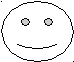 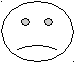 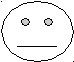              отличное              хорошее                плохоеОтметьте свое настроение в конце урока             отличное              хорошее                плохоеОтметьте свое настроение в конце урока             отличное              хорошее                плохоеОтметьте свое настроение в конце урока             отличное              хорошее                плохоеДополнительная информацияДополнительная информацияДополнительная информацияДополнительная информацияДополнительная информацияДополнительная информацияДифференциация – каким образом Вы планируете оказать больше поддержки? Какие задачи Вы планируете поставить перед более способными учащимися?Дифференциация – каким образом Вы планируете оказать больше поддержки? Какие задачи Вы планируете поставить перед более способными учащимися?Оценивание – как Вы планируете проверить уровень усвоения материала учащимися?Оценивание – как Вы планируете проверить уровень усвоения материала учащимися?Здоровье и соблюдение техники безопасностиЗдоровье и соблюдение техники безопасности1. Диалоговое обучение 2.Работа в парах3.  Дифференциация по работе с источниками проводится на этапе  изучение нового материала.4.Дифференциация проводится на закреплении урока, где ребятам будут предложены  задания различные по степени сложности 1. Диалоговое обучение 2.Работа в парах3.  Дифференциация по работе с источниками проводится на этапе  изучение нового материала.4.Дифференциация проводится на закреплении урока, где ребятам будут предложены  задания различные по степени сложности Использование формативного оценивания  с применением  дескрипторов. Самооценивание, взаимооценивание в парах, коллективное оценивание.Использование формативного оценивания  с применением  дескрипторов. Самооценивание, взаимооценивание в парах, коллективное оценивание.Позитивный настрой, создание коллаборативной среды, активити. Соблюдение  правил техники безопасности.Позитивный настрой, создание коллаборативной среды, активити. Соблюдение  правил техники безопасности.РефлексияРефлексияИспользуйте пространство ниже, чтобы подвести итоги урока. Ответьте на самые актуальные вопросы об уроке из блока слева.Используйте пространство ниже, чтобы подвести итоги урока. Ответьте на самые актуальные вопросы об уроке из блока слева.Используйте пространство ниже, чтобы подвести итоги урока. Ответьте на самые актуальные вопросы об уроке из блока слева.Используйте пространство ниже, чтобы подвести итоги урока. Ответьте на самые актуальные вопросы об уроке из блока слева.РефлексияРефлексияОбщая оценкаКакие два аспекта урока прошли хорошо (подумайте как о преподавании, так и об обучении)?1:2:Что могло бы способствовать улучшению урока (подумайте как о преподавании, так и об обучении)?1: 2:Что я выявил(а) за время урока о классе или достижениях/трудностях отдельных учеников, на что необходимо обратить внимание на последующих уроках?Общая оценкаКакие два аспекта урока прошли хорошо (подумайте как о преподавании, так и об обучении)?1:2:Что могло бы способствовать улучшению урока (подумайте как о преподавании, так и об обучении)?1: 2:Что я выявил(а) за время урока о классе или достижениях/трудностях отдельных учеников, на что необходимо обратить внимание на последующих уроках?Общая оценкаКакие два аспекта урока прошли хорошо (подумайте как о преподавании, так и об обучении)?1:2:Что могло бы способствовать улучшению урока (подумайте как о преподавании, так и об обучении)?1: 2:Что я выявил(а) за время урока о классе или достижениях/трудностях отдельных учеников, на что необходимо обратить внимание на последующих уроках?Общая оценкаКакие два аспекта урока прошли хорошо (подумайте как о преподавании, так и об обучении)?1:2:Что могло бы способствовать улучшению урока (подумайте как о преподавании, так и об обучении)?1: 2:Что я выявил(а) за время урока о классе или достижениях/трудностях отдельных учеников, на что необходимо обратить внимание на последующих уроках?Общая оценкаКакие два аспекта урока прошли хорошо (подумайте как о преподавании, так и об обучении)?1:2:Что могло бы способствовать улучшению урока (подумайте как о преподавании, так и об обучении)?1: 2:Что я выявил(а) за время урока о классе или достижениях/трудностях отдельных учеников, на что необходимо обратить внимание на последующих уроках?Общая оценкаКакие два аспекта урока прошли хорошо (подумайте как о преподавании, так и об обучении)?1:2:Что могло бы способствовать улучшению урока (подумайте как о преподавании, так и об обучении)?1: 2:Что я выявил(а) за время урока о классе или достижениях/трудностях отдельных учеников, на что необходимо обратить внимание на последующих уроках?